Nursing, ASGraduates of the Associate in Science in Nursing (ASN) Program are prepared to become licensed as an entry level Registered Nurse (RN). The nursing curriculum incorporates classroom instruction, laboratory, simulation education, and clinical practice in the care of diverse populations. Local health facilities are utilized for clinical practice, including community agencies, acute care institutions, long-term and ambulatory care facilities. Graduates of the program possess knowledge, values, skills, and compassion;  all  are  essential  for  professional  nursing  practice  in  a  dynamic  and  rapidly changing health care environment.There are two options available in the ASN program, traditional (day hours Monday-Friday on campus classes) and ANEW (Evening and Weekends, online and on campus blended format).  The ANEW schedule is not a part-time Nursing program.  It will require full-time commitment but it will be offered on a schedule that will consist of online classroom instruction with labs and clinical rotations offered on an evening (Monday-Friday) and weekend schedule.Current occupational employment and wage data for Registered Nurses are published by the United States Department of Labor's Bureau of Labor Statistics at www.bls.gov/oes/current/oes291141.htm.Accreditation:The Florida SouthWestern State College Associate in Science in Nursing Program is accredited by the: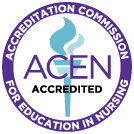 Accreditation Commission for Education in Nursing, Inc. (ACEN)3343 Peachtree Road NE, Suite 850Atlanta, Georgia 30326Telephone: 404-975-5000http://acenursing.org/Admission Requirements:The ASN Program consists of 72 credit hours. These hours include general education (16 credits) program specific courses (14 credits), and Nursing core courses (42 credits). Competitive applicants will have completed most or all of their general education and program specific courses before starting the Nursing core courses.In Order to apply, Applicants must have successfully completed:STA 2023 Statistical Methods IBSC 1085C or BSC 1093C - Anatomy and Physiology I BSC 1086C or BSC 1094C - Anatomy and Physiology IITest of Essential Academic Skills (TEAS)Nursing Core Courses, are completed in a four (4) semester cohort/group sequence. Students who begin the program in the Fall semester can successfully complete the program in 20 months.  Students who begin the program in the Spring semester can successfully complete the program in 24 months.The Traditional and ANEW schedules for the ASN Program will both require discipline and commitment.  Nursing education is rigorous and must be top priority from the first semester through graduation to be successful on the NCLEX-RN licensing exam and to become a professional nurse.LPN Florida Department of Education Gold Standard and Statewide Articulation Agreements:This Gold Standard Career Pathways Statewide Articulation Agreement guarantees the minimum award of course credits or a block of credit toward the above AAS/AS program is 10 hours of credit. This agreement does not preclude the awarding of additional credits by any college through local agreements. The Licensed Practical Nurse certification, or National Licensed Practical Nurse (NCLEX-PN) certification represents industry acknowledgement of technical skill attainment of competencies in the Nursing (Associate Degree) R.N. program. To be eligible for articulation, the student must show evidence of their current Licensed Practical Nurse certification, or National Licensed Practical Nurse (NCLEX-PN) certification and it must have been issued within three (3) years prior to their enrollment in the program.FSW LPN Bridge:In accordance with the Gold Standard and Statewide Articulation Agreement for LPN's, Florida SouthWestern State College offers LPN's, meeting the agreement requirements, the option to accept an ASE1000 block of 10 credits. The ASE1000 block consists of Level I AS Degree Nursing Core Courses: NUR1020, NUR1020L, NUR1025L, andNUR2095.Application:The Application Deadlines are located are located at https://fsw.edu/academics/programs/asnursing Note:  Finalists will be notified within four weeks after application deadlines.The ASN Program has limited enrollment due to the rigorous clinical education requirements for the program. Acceptance to Florida SouthWestern State College does not imply acceptance into the program. Each applicant must meet specific criteria which are listed in the admission policies. The Criteria for Admission Policies are available through the School of Health Professions Nursing office on each campus. Admission information and applications are located at: http://www.fsw.edu/academics/programs/asnursing.All applicants should consult the Florida Board of Nursing website if they have any criminal offenses limiting RN licensure before applying. Refer to http://floridasnursing.gov/licensing/licensed-practical-nurse-registered-nurse-by-examination/Phase I: Initial review of applications is based on a calculation of admission points using completed pre-nursing course GPA, TEAS test score, and the total number of general education/program specific courses completed. Pre-admission standardized examination includes the Test of Essential Academic Skills (TEAS).Phase II: At the applicant's expense, a college-approved criminal records check and drug testing must be completed. Note that applicants should consult Florida Board of Nursing if they have any criminal offenses, beyond minor traffic violations, which may limit obtaining Registered Nurse (RN) licensure.Phase III: In this phase, all applicant packets will be reviewed.Phase IV: Selected applicants will receive a letter of acceptance. The letter will include information for accessing the Nursing Program Policy & Procedures Manual and Virtual Orientation. The student must submit an affidavit of acknowledgment, acceptance and compliance of the Nursing Program Policy & Procedure Manual by the first day of classes.Note for LPN's: In addition to compliance of contents in Phase IV, selected LPN applicants, accepting the ASE1000 articulation pathway, must satisfactorily complete the LPN Bridge Orientation online by the first day of classes. Access to this orientation will be sent to the applicant with the letter of acceptance.The following items must be completed before the first day of class:Student Health FormImmunizationsScreening for tuberculosis (TB)Certification in American Heart Association Basic Life Support for Health-Care ProvidersProof of personal health insurance throughout enrollment in the program, naming the student and dates of coverage.Academic Policy and Progression Criteria:The academic standards in the Nursing program are very rigorous and require full-time commitment.A grade of "C" or better must be earned in General Education (16 credits) and Program Specific (14 credits) courses.The ASN Program uses the following grading system: (90 - 100 = A, 80 - 89.99 = B, 77 - 79.99 = C, 60 - 76.99 = D, Below 60 = F).A grade of "C" or better must be earned in each Nursing/NUR course (42 credits) in order to progress in the program.A grade less than "C" in a Nursing/NUR course will require a reattempt.A Nursing/NUR course may be repeated or reattempted only once. If a grade of "C" or better is not achieved when the course is repeated or reattempted, dismissal from the program will result.If a grade of "C" or better is not achieved or Withdrawal/W grade occurs in two or more Nursing/NUR courses, dismissal from the program will result.Dismissal from the Nursing Program will occur if a student is deemed unsafe or unprofessional in clinical practice/patient care.The Academic Review Committee (ARC) will evaluate each student who is unsuccessful in a course or has an interruption in their program sequence. An Alternate program plan will be developed by the committee in collaboration with the studentAttendance and punctuality is mandatory for all classroom, laboratory, and clinical activities. The third and each subsequent classroom absence and/or partial absence will result in a 5-point deduction from the final course grade. Attendance (100%) is required for all simulation and clinical activities.End of Program Student Learning Outcomes:Upon successful completion of the ASN Program, the graduate will be able to:Advocate holistically for diverse patient populations and their families in ways that promote health, self-determination, integrity, and ongoing growth as human beingsIntegrate clinical reasoning, substantiated with evidence, to provide and promote safe and compassionate quality care for patients and families in a community context.Distinguish one's professional identity in ways that reflect integrity, responsibility, legal and ethical practices, and professional growth and development as a nurse.Communicate respectfully and effectively with diverse populations and the interdisciplinary healthcare team through collaborative decision making to produce optimal patient outcomes.Manage patient care effectively related to time, personnel, informatics and cost to continuously improve the quality and safety of health care systems.ASN Program of Study (72 credits)General Education Requirements: 16 credits requiredENC 1101 - Composition I 3 creditsHumanities | 3 credits (Core recommended for the RN to BSN Degree)PSY 2012 - Introduction to Psychology 3 creditsorSYG 1000 - Principles of Sociology 3 creditsSTA 2023 - Statistical Methods I 3 creditsBSC 1085C - Anatomy and Physiology I 4 creditsorBSC 1093C - Anatomy and Physiology I 4 creditsProgram Specific Coursework: 14 credits requiredBSC 1086C - Anatomy and Physiology II 4 creditsorBSC 1094C - Anatomy and Physiology II 4 creditsMCB 2010C - Microbiology 4 creditsHUN 1201 - Human Nutrition 3 creditsDEP 2004 - Human Growth and Development 3 creditsNursing Core Courses: 42 credits requiredNUR 1020 - Nursing Concepts: Health and Wellness Across the Lifespan 5 credits *NUR 1020L - Nursing Concepts: Health and Wellness Across the Lifespan Clinical 3 credits *NUR 1025L - Nursing Concepts: Health and Wellness Across the Lifespan Practicum 1 credit *NUR 1034 - Nursing Concepts: Health to Illness Across the Lifespan 5 creditsNUR 1034L - Nursing Concepts: Health to Illness Across the Lifespan Clinical 3 creditsNUR 1214L - Nursing Concepts: Health to Illness Practicum 1 creditNUR 2033 - Nursing Concepts: Health Alterations Across the Lifespan 4 creditsNUR 2033L - Nursing Concepts: Health Alterations Across the Lifespan Clinical 3 creditsNUR2095 – Introduction to Pharmacological Nursing 1 credit*NUR2145 – Pharmacological Nursing 1 creditNUR 2440 - Nursing Concepts Children and Women's Health 3 creditsNUR 2440L - Nursing Concepts: Children and Women's Health Clinical 2 creditsNUR 2244 - Nursing Concepts: Families in Crisis-Complex Health Problems 5 creditsNUR 2244L - Nursing Concepts: Families in Crisis-Complex Health Problems Clinical 3 creditsNUR 2941L - Clinical Preceptorship - AS 2 credits*Indicates optional Nursing Core Courses for LPN articulation pathway for ASE 1000 10 creditsTotal Degree Requirements: 72 Credit HoursAS Nursing PathwayLevel 1 - NUR 1020, NUR 1020L, NUR 1025L, NUR2095 Level 2 - NUR 1034, NUR 1034L, NUR 1214L, NUR2145 Level 3 - NUR 2033, NUR 2033L, NUR 2440, NUR 2440L Level 4 - NUR 2440, NUR 2440L, NUR 2941L Information is available online at: www.fsw.edu/academics/ and on the School of Health Professions Home page at: www.fsw.edu/sohp